О. О. Ємець, д. ф.-м. н., професор Вищий навчальний заклад Укоопспілки«Полтавський університет економіки і торгівлі»Т. М. Барболіна, к. ф.-м. н., доцентПолтавський національний педагогічний університет імені В. Г. КороленкаДЕТЕРМІНОВАНА І СТОХАСТИЧНА МОДЕЛЬ ЗАДАЧІ МАКСИМІЗАЦІЇ РЕНТАБЕЛЬНОСТІ РОЗПОДІЛУ ТРАНСПОРТНИХ ЗАСОБІВ МІЖ МАРШРУТАМИДоповідь присвячена моделюванню прикладних задач зада- чами евклідової комбінаторної оптимізації на розміщеннях, у тому числі з імовірнісною невизначеністю.Розглядається така задачі максимізації рентабельності роз- поділу транспортних засобів між маршрутами [1]. Нехай фірма з організації перевезень має парк з   транспортних засобів різної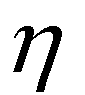 вантажопідйомності і k	маршрутів перевезення. Для кожно-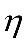 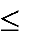 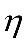 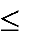 го маршруту відомі витрати d jна перевезення одиниці товару івідповідний прибутокcj ; нехай також c0прибуток, а d0 –витрати, незалежні від розподілу транспортних засобів за маршрутами. Необхідно так розподілити транспортні засоби за маршрутами, щоб максимізувати рентабельність.Нехай x jвантажопідйомність машини, що спрямовуєтьсяна j -й маршрут. Тоді рентабельність перевезень для такого роз- поділу транспортних засобів між маршрутами становитьF  x	.	(1)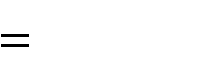 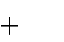 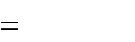 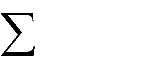 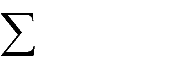 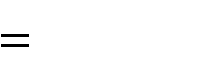 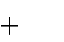 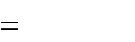 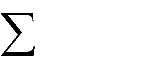 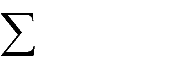 Формалізація обмеження на наявні транспортні засоби може бути здійснена з використанням апарату евклідової комбіна- торної оптимізації, основні поняття якої вживатимемо відпо- відно до  [2]. Позначимо    – мультимножину значень ванта- жопідйомності транспортних засобів. У такому випадку вектор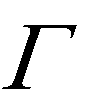 x	x1 ,x2 ,...,xk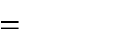 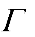 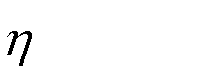 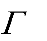 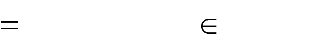 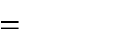 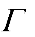 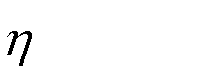 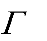 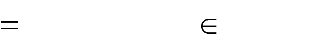 є упорядкованою вибіркою з мультимножини,	тобто	елементом	загальної	множини	розміщень:x	x ,x ,...,x	Ek	. Отже, задача полягає у максимізації на1     2	kмножині	E k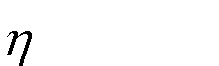 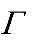 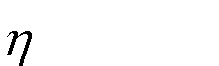 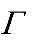 функції (1), тобто у знаходженні париF x*,x*, яка задовольняє умовуF x*max F x ; x*x Ek ( )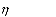 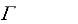 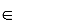 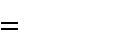 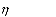 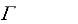 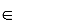 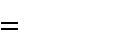 arg   max  F  x  .	(2)x Ek ( )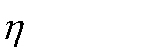 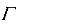 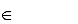 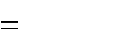 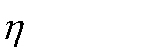 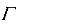 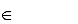 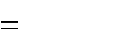 Зазначимо, що в реальній ситуації у визначенні вихідних да- них може бути присутня невизначеність. Зокрема, природно вважати прибуток випадковою величиною. У цьому випадку для побудови математичної моделі може бути використаний підхід до постановок оптимізаційних задач зі стохастичними парамет- рами, запропонований в [3]: мінімум визначається на основі від- ношення порядку, введеного на множині дискретних випадко- вих величин або на фактор-множині за еквівалентністю, що визначається рівністю певних числових характеристик випадко- вих величин.Порядок   на множині дискретних випадкових величин вво- диться на основі порівняння математичних сподівань, дисперсій випадкових величин, їх можливих значень та відповідних імовірностей [3]. У цьому випадку задача полягає у знаходженні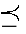 елемента	F*	скінченної	множини	випадкових	величин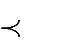 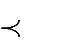 {F (x) | x	Ek ( )} , який задовольняє умову F*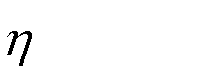 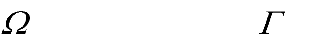 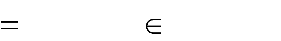 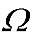 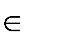 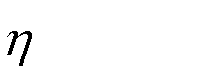 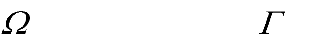 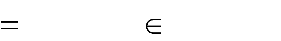 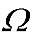 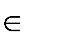 будь-якого F	.дляАналогічно формулюється задача на фактор-множині (опе- рації додавання відповідних класів еквівалентності та множення класу на число сформульовано, зокрема, в [3]).Таким чином, у доповіді представлено побудову матема- тичної моделі задачі максимізації рентабельності розподілу транспортних засобів між маршрутами, у тому числі у випадку імовірнісної невизначеності у визначенні прибутку.Список використаних інформаційних джерелЄмець О. О. Моделювання детермінованими і стохастичними задачами комбінаторної оптимізації / О. О. Ємець, Т. М. Бар- боліна // Математичне та комп’ютерне моделювання. Серія: Фізико-математичні науки. – 2016. – Вип. 14. – С. 70–80.Cтоян Ю. Г. Теорія і методи евклідової комбінаторної опти- мізації [Електронний ресурс] / Ю. Г. Стоян, О. О. Ємець. – Київ : Інститут системних досліджень освіти, 1993. – 188 с. – Режим доступу: http://dspace.puet.edu.ua/handle/123456789/487. – Назва з екрана.Емец О. А. Об оптимизационных задачах с вероятностной неопределенностью / О. А. Емец, Т. Н. Барболина // Доповіді Національної академії наук України. – 2014. – № 11. – С. 40–45. 